Приставка (3 класс)«Предметы начальной школы» (русский язык)Фёдорова Мария ПавловнаУчитель начальных классовМБОУ СОШ № 5 г. Гулькевичи муниципального образования Гулькевичский район Краснодарского краяДидактическая цель: создать условия для получения нового знанияЦели по содержанию:обучающие: уточнить знания нумерации чисел в пределах 100, повторить приёмы вычислений, основанные на нумерации, названия компонентов и результатов действий  при сложении и вычитании, совершенствовать умение решать задачиразвивающие: развивать логическое мышление, умение анализировать, сравнивать, обобщать, делать выводы воспитательные: развивать познавательный интерес и регуляторные навыки через игровые моменты взаимоконтроля, развивать коммуникативные способности во время работы в парах, способствовать пониманию необходимости интеллектуальных усилий для успешного обучения, положительного эффекта настойчивости в достижении цели. Тип урока:  урок изучения новогоМетоды: по источникам знаний: словесные и наглядныепо степени взаимодействия учитель – ученик: эвристическая беседаотносительно дидактических задач: наблюдение, сравнение, обобщение относительно характера познавательной деятельности: репродуктивный, частично-поисковый Место проведения: учебный кабинет.Оборудование: компоненты УМК «Русский язык» для 3 класса издательства «Школа России», проектор, компьютер. Учебник: Русский язык. 3 класс. Под редакцией В.П. Канакиной, В.Г.Горецкого  М.: «Школа России», 2013г.Этапы урокаДеятельность учителяДеятельность учащихсяФормируемые   УУДОрганизации урокаЗадачи этапа:создать условия для возникновения у ученика внутренней потребности включения в учебный процессПрозвенел звонок для нас,Все зашли спокойно в класс.Встали все у парт красиво,Поздоровались учтиво.Тихо сели, спинки прямо.Вижу: класс наш хоть куда,Мы начнём урок письма.К нам на урок пришёл Незнайка, он тоже хочет поучиться.Выполняют действия, которые отражены в стихотворенииПознаватель-ные: планировать свою работу Личностные:Желание продолжать свою учебу проявлять интерес к изучению русского языкаРегулятивные:Самостоятель-но организовы-вать свое рабочее место в соответствии с целью выполнения заданий.Коммуникатив-ные:  участвовать в диалогеАктуализации знаний и уменийЗадачи этапа:Актуализиро-вать мыслительные операции  внимание, мышление;организовать фиксацию места, где возникло затруднение-Давайте разберём слово «подруга» по составу.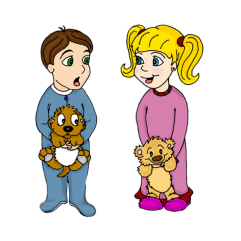 -Корень «друг»-Окончание «а»Выявление места затруднения и причин затруднения-Что такое «по»?Познавательные: понимать и принимать учебную задачуЛичностные:уважать чужое мнение  Регулятивные:владеть навыком самоконтроляКоммуникатив-ные:слушать и понимать других, высказывать свою точку зренияВыполняя различные роли в группе, отстаивать свою точку зрения, соблюдая правила речевого этикета.Целеполага-ние и мотивация Задачи этапа: организовать построение проекта выхода из затрудненияПостроение проекта выхода из затруднения-Давайте образуем от слова ходит новые слова по картинкам. Что делает собачка?- С помощью какой части вы образовали новые слова?-Понаблюдайте, перед чем она стоит.-Давайте откроем учебники и посмотрим как называется эта часть слова, которая стоит перед корнем и служит для образования новых слов-Назовите тему урокаЗадание из электронного приложения к учебнику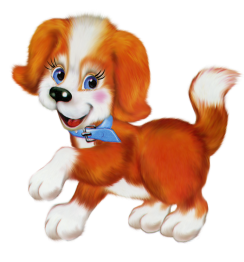 -Выходит, заходит, уходит.-За, у, вы…-Перед корнем-ПриставкаПознаватель-ные: осуществлять  решение учебной задачи под руководством учителяЛичностные: уважать чужое мнение  Регулятивные:владеть навыком самоконтроляКоммуникативные:слушать и понимать других, высказывать свою точку зренияВыполняя различные роли в группе, сотрудничать в совместной деятельностиОтстаивать свою точку зрения, соблюдая правила речевого этикетаПервичная проверка пониманияЗадачи этапа: Организация фронтальной, самостоятель-ной работы  и  работы в парах-Давайте откроем учебник на с. 86 упр. 157.-Найдите слова с приставками.Одеяло убежало,Улетела простыня,И подушка,Как лягушка,Ускакала от меня.Что случилось?Отчего жеВсё кругомЗавертелось,ЗакружилосьИ помчалось кувырком?-Теперь самостоятельно выполните на с. 87 упр. 159-Молодцы. Поработаем в парах, с.88 упр. 161. Найдите слова с приставками.Слова с приставками: убежало, улетела, ускакала, завертелось, закружилось, помчалось.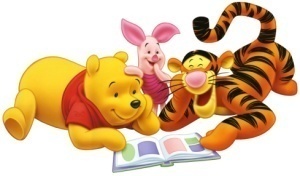 Дети самостоятельно выполняют упражнение, затем задание проверяется устно.Работа в парах.Познаватель-ные: умение сравнивать и делать выводыЛичностные: применение полученных знаний в практической деятельности Регулятивные:Умение организовывать выполнение заданий согласно инструкциям учителя.Коммуникатив-ные: умение строить  эффективное взаимодействие с одноклассниками при выполнении совместной работыФизминуткаБуратино потянулся,Раз нагнулся, два нагнулся,Руки в стороны развёл,Видно ключик он нашёл.Чтобы ключик нам достатьНадо на носочки встать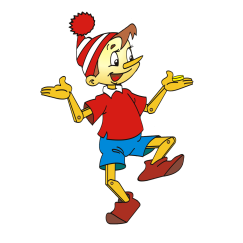 Выполняют действия, которые отражены в стихотворенииПознавательные: Работать по плануЛичностные: Умение выделять нравственный аспект поведения Регулятивные: владеть навыком самоконтроля:Коммуникатив-ные:сотрудничать в совместной деятельностиОрганизация закрепления знанийРабота с электронным приложением к учебнику-Помогите лосям спуститься на землю, для этого надо распределить мешочки по корзинкам.Выкопать, перекопать, зажечь, выбежать, засверкать, вытащить, переписать, вылететь, перечитать.Задание из электронного приложения к учебнику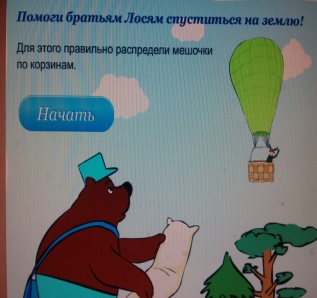 Познавательные: Работать по плануЛичностные: Умение выделять нравственный аспект поведения Регулятивные: Умение организовывать выполнение заданий согласно инструкциям учителяКоммуникатив-ные:сотрудничать в совместной деятельностиОрганизация первичного контроля Задачи этапа:Инициирова-ние предметной рефлексии-Помогите кошке поймать мышку, для этого правильно отвечайте на вопросы.1.Выбери значимую часть слова, которая служит для образования новых слов: корень, приставка, окончание.2.Выбери слова, в которых есть приставка.3.Выбери группу глаголов, с каждым из которых можно употребить приставку «в».        Учащимся предложено оценить уровень своего эмоционального состояния. Если не было затруднений, то хлопни 1 раз;Если испытывал затруднения – хлопни 2 раза.Если не смог выполнить – хлопни 3 раза.Задание из электронного приложения к учебнику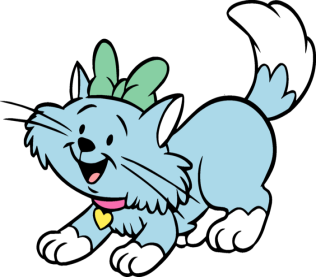 -Приставка.-Наклеить, побежал.-Лезть, лететь, писать.Оценивают успешность своей работы.Познавательные: Работать по плануЛичностные: Умение выделять нравственный аспект поведения Регулятивные: Умение организовывать выполнение заданий согласно инструкциям учителяКоммуникатив-ные:сотрудничать в совместной деятельностиИнформирование о домашнем задании и  подведение итогов урока Задачи этапа:Обеспечение понимания детьми цели, содержания и способов выполнения домашнего задания-С какой частью слова познакомились сегодня?-Что такое приставка?-Домашнее задание: с.88  упр.162- Сегодня на уроке все работали хорошо, но особенно хочется отметить некоторых учащихся: ….-С приставкой.-Это значимая часть слова, которая стоит перед корнем и служит для образования новых слов.Познавательные:умение формулировать определенияЛичностные: Жизненное самоопределе-ние, ценностно - смысловая ориентация обучающихся. Регулятивные:  умение  развивать навыки самооценки и самоанализаКоммуникатив-ные:умение слушать учителя